<School Name>   <Year>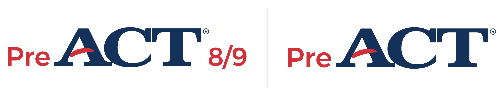 30+ ClubIn honor of your outstanding performance and dedication towards achieving a Predicted 30 or higher on the PreACT, this certificate is awarded to